Ремонт общественного колодца у дома № 42 в деревне БорДо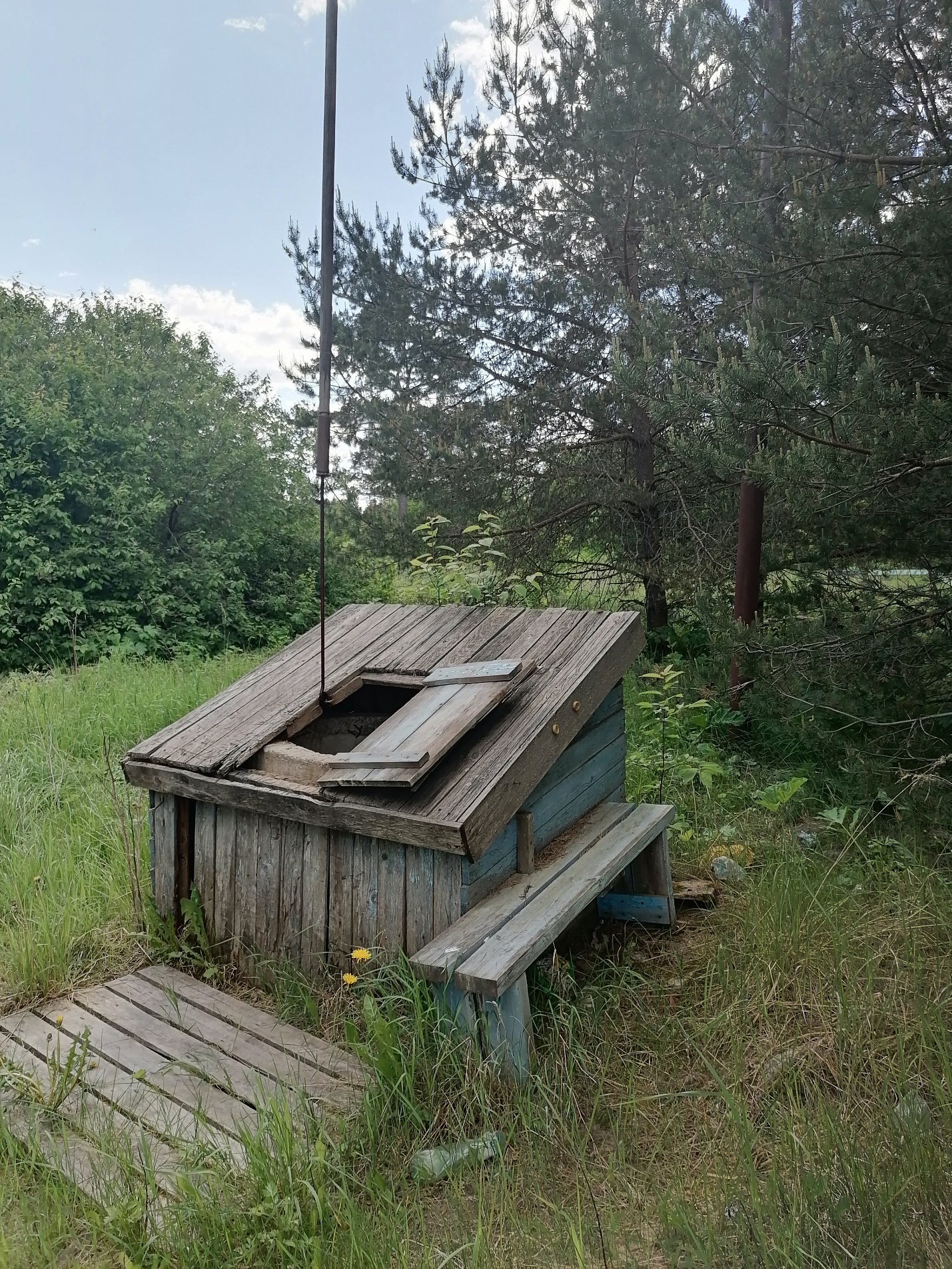 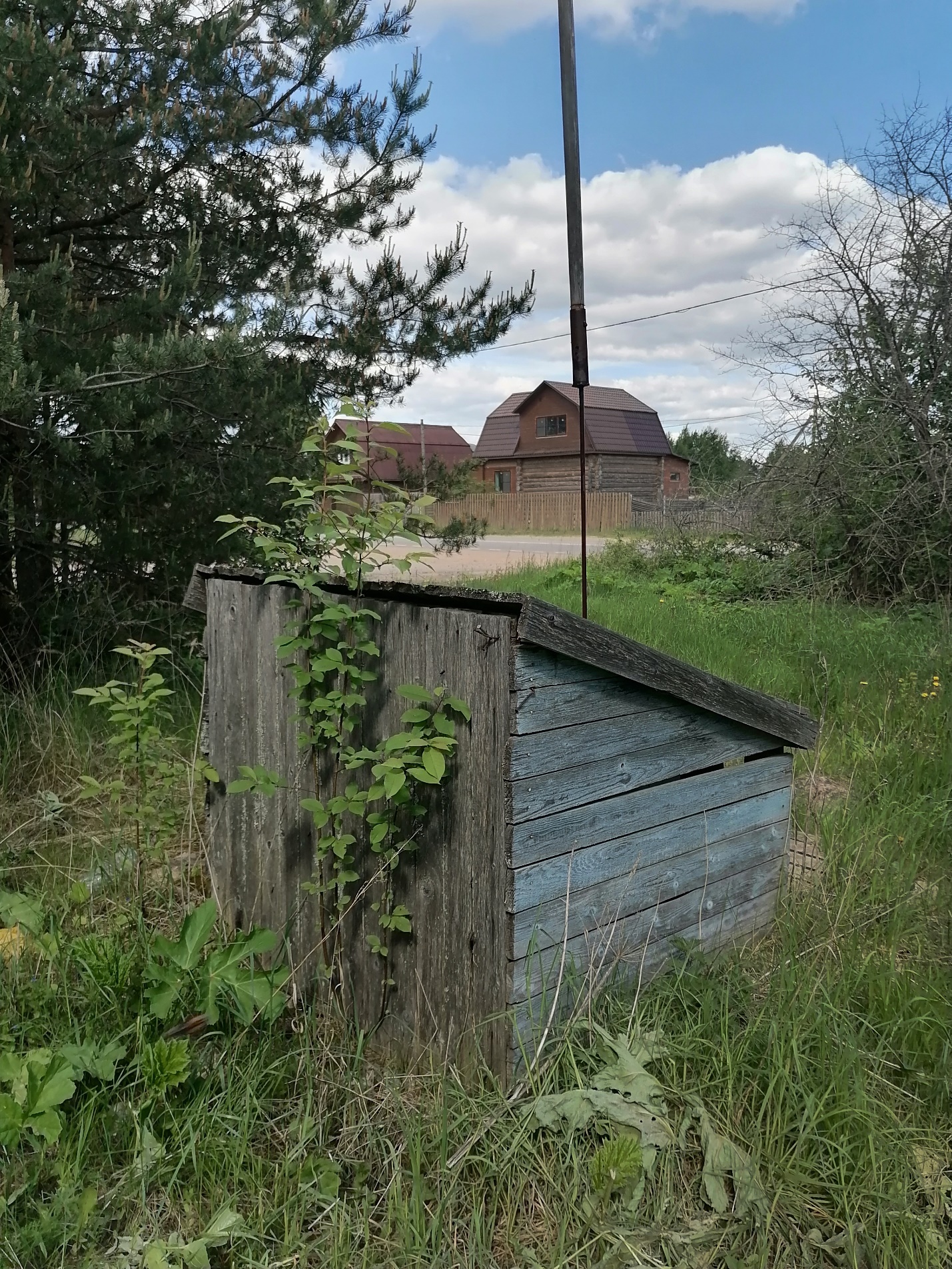 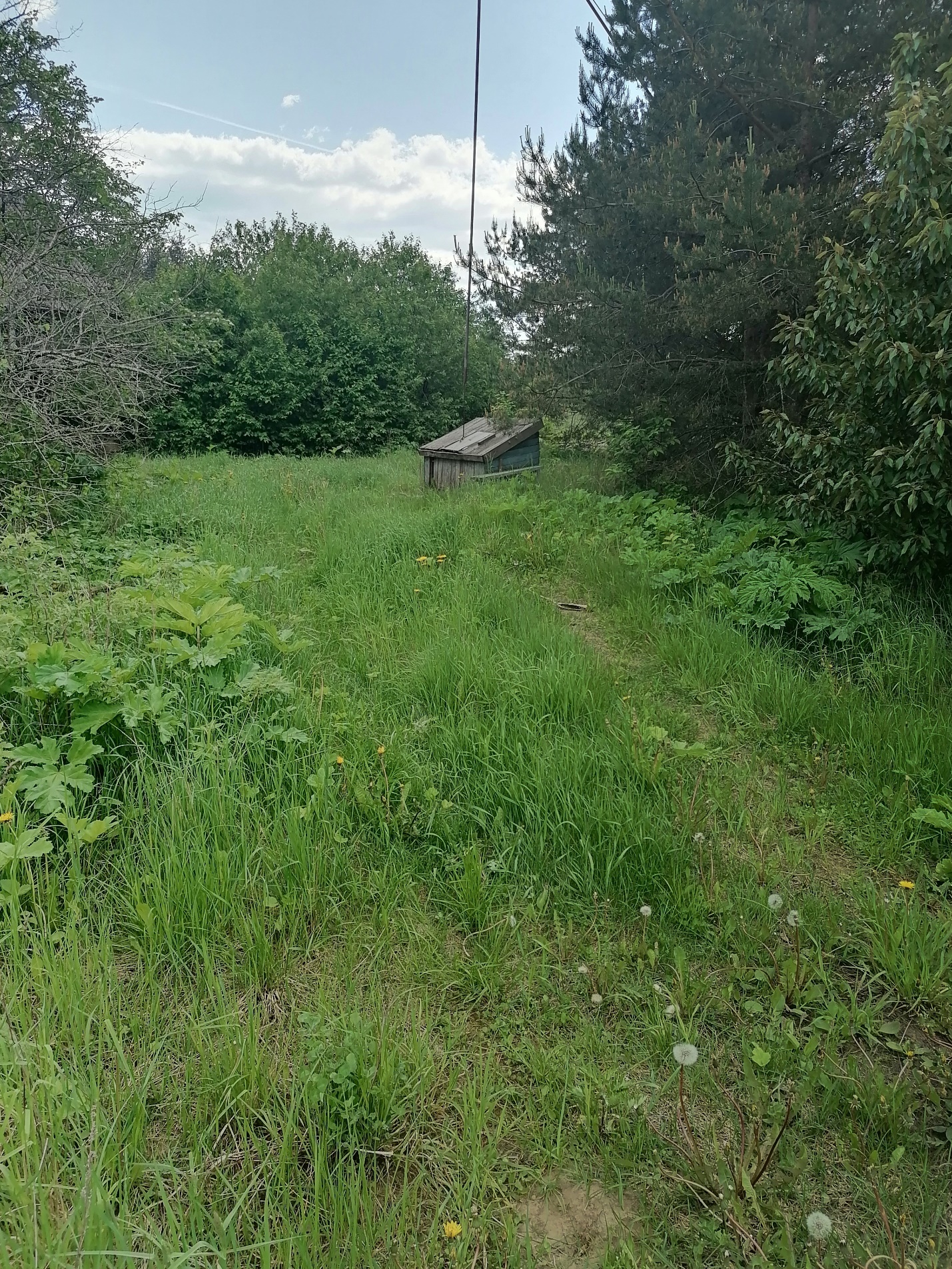 После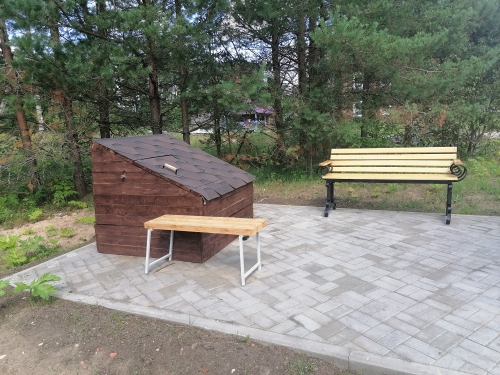 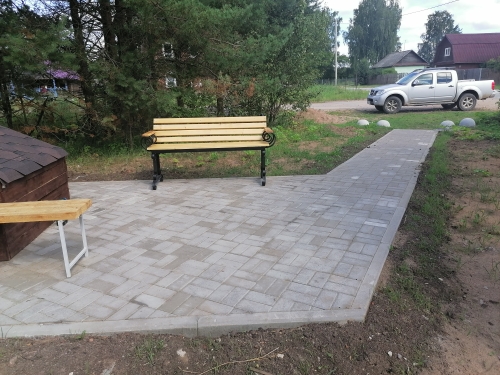 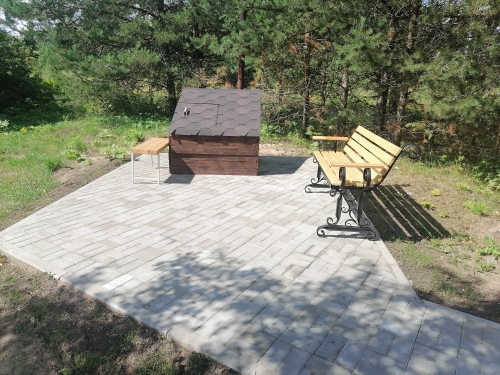 